ΑΝΑΚΟΙΝΩΣΗ - ΠΡΟΚΗΡΥΞΗΕισαγωγής τριάντα (30) Υποψήφιων ΔιδακτόρωνΤο Τμήμα Χημικών Μηχανικών του Πανεπιστημίου Πατρών προκηρύσσει, για το ακαδημαϊκό έτος 2022-2023 (χειμερινό εξάμηνο), την εισαγωγή στο Πρόγραμμα Διδακτορικών Σπουδών που οδηγεί στην απόκτηση Διδακτορικού Διπλώματος στη Χημική Μηχανική, τριάντα (30) Υποψήφιων Διδακτόρων.Στο Πρόγραμμα Διδακτορικών Σπουδών γίνονται δεκτοί κάτοχοι Διπλώματος Μεταπτυχιακών Σπουδών (Δ.Μ.Σ.) Α.Ε.Ι. της ημεδαπής ή αναγνωρισμένου από το Δ.Ο.Α.Τ.Α.Π. ως ισότιμου ιδρύματος της αλλοδαπής, ή κάτοχοι ενιαίου και αδιάσπαστου τίτλου σπουδών μεταπτυχιακού επιπέδου, σύμφωνα με το άρθρο 46 του Ν. 4485/2017. Σε εξαιρετικές περιπτώσεις και μετά από απόφαση της Συνέλευσης του Τμήματος μπορεί να γίνουν δεκτοί ως Υ.Δ. και μη κάτοχοι Δ.Μ.Σ. ή μη κάτοχοι ενιαίου και αδιάσπαστου τίτλου σπουδών μεταπτυχιακού επιπέδου. Πτυχιούχοι Τ.Ε.Ι, Α.Σ.Π.Α.Ι.Τ.Ε. ή ισότιμων σχολών μπορούν να γίνουν δεκτοί ως Υ.Δ. μόνο εφόσον είναι κάτοχοι Δ.Μ.Σ.. Αίτηση μπορούν να υποβάλλουν και τελειόφοιτοι των παραπάνω Τμημάτων Πανεπιστημίων και Τ.Ε.Ι. της ημεδαπής, υπό την προϋπόθεση ότι θα έχουν προσκομίσει Βεβαίωση Περάτωσης των Σπουδών τους το αργότερο μια ημέρα πριν από την ημερομηνία συνεδρίασης της Συνέλευσης του Τμήματος Χημικών Μηχανικών προς επικύρωση του πίνακα των επιτυχόντων. Στην περίπτωση αυτή αντίγραφο του  πτυχίου ή του  διπλώματός τους προσκομίζεται πριν από την ημερομηνία έναρξης του προγράμματος. Σε κάθε περίπτωση, οι επιλεγέντες θα πρέπει να προσκομίσουν όλα τα απαραίτητα δικαιολογητικά μέχρι τη λήξη των εγγραφών.Κατά τη διάρκεια των σπουδών τους, οι υποψήφιοι διδάκτορες υποχρεούνται να παρακολουθήσουν και να εξετασθούν µε επιτυχία σε έναν αριθμό μεταπτυχιακών μαθημάτων και να εκπονήσουν υψηλού επιπέδου ερευνητικό έργο όπως περιγράφεται στα Άρθρα 10.3-10.5 του Κανονισμού Διδακτορικών Σπουδών του Τμήματος (ΦΕΚ 2988/Β’/25.7.2018) και στην τροποποίησή του (ΦΕΚ 2649/Β΄/30.06.2020).Οι υποψήφιοι θα πρέπει να υποβάλλουν το αργότερο μέχρι την Παρασκευή 24 Ιουνίου 2022 αίτηση εισαγωγής μέσω της δικτυακής πύλης: https://matrix.upatras.gr/sap/bc/webdynpro/sap/zups_pg_adm, και να καταχωρήσουν τα απαραίτητα στοιχεία τους ηλεκτρονικά σύμφωνα με τις οδηγίες που εμφανίζονται  στο εγχειρίδιο χρήσης εντός της προθεσμίας υποβολής, μαζί και τα παρακάτω δικαιολογητικά:Αίτηση (το έντυπο μεταφορτώνεται από την ιστοσελίδα του Τμήματος) Πρόσφατο βιογραφικό σημείωμαΑντίγραφο Διπλώματος/Πτυχίου (εφόσον υπάρχει)Αντίγραφα μεταπτυχιακών τίτλων σπουδών (εφόσον υπάρχουν)Πιστοποιητικά Αναλυτικών βαθμολογιώνΤρεις συστατικές επιστολές (το έντυπο μεταφορτώνεται από την ιστοσελίδα του Τμήματος)Πιστοποιητικό γνώσης ΑγγλικώνΓραπτή έκθεση όπου αναφέρονται οι λόγοι για τους οποίους ο υποψήφιος επιθυμεί την εισαγωγή του στο Διδακτορικό Πρόγραμμα του Τμήματος, αλλά και οι γενικότεροι στόχοι του (επιστημονικοί, επαγγελματικοί, κ.λπ.).Φωτοτυπία αστυνομικής ταυτότητας ή διαβατηρίουΗ Επιτροπή Μεταπτυχιακών Σπουδών εξετάζει τις αντίστοιχες αιτήσεις και τα συνυποβαλλόμενα έγγραφα και καλεί τους υποψηφίους σε συνέντευξη. Κατόπιν υποβάλει στη Συνέλευση του Τμήματος υπόμνημα με τα στοιχεία των υποψηφίων και την πρότασή της.Οι συνεντεύξεις των υποψηφίων θα ανακοινωθούν αμέσως μετά την καταληκτική ημερομηνία υποβολής αιτήσεων.Πληροφορίες: www.chemeng.upatras.grΓραμματεία Τμήματος Χημικών ΜηχανικώνΠανεπιστήμιο ΠατρώνΚαραθεοδωρή 1, Πανεπιστημιούπολη, GR 265 04 ΠατραΑρμόδια υπάλληλος: Χρυσούλα Πυλή, τηλ: +30 2610969500, ή στα τηλ.: +30 2610969501-3 Fax: +30 2610 969532, E-mail: phd-studies@chemeng.upatras.gr, secretary@chemeng.upatras.gr ΕΛΛΗΝΙΚΗ ΔΗΜΟΚΡΑΤΙΑ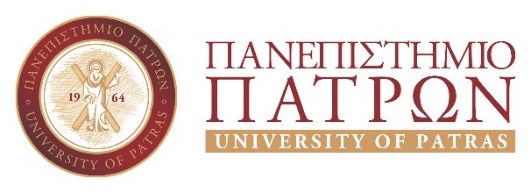 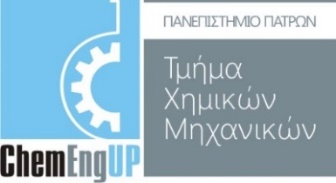 